ORUÇ KONUSUNDA MÜNECCİMLERE UYMAK CÂİZ DEĞİLDİRلا يجوز الاقتداء بالمنجمين في الصيام باللغة التركية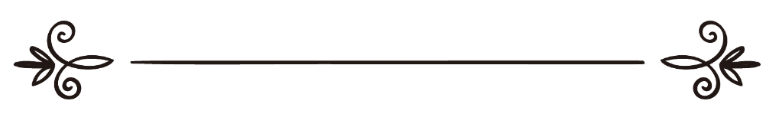 İlmî Araştırmalar ve Dâimî Fetvâ Komisyonuاسم المؤلفاللجنة الدائمة للبحوث العلمية والإفتاءÇevirenMuhammed Şahinترجمةمحمد شاهينGözden GeçirenAli Rıza Şahinمراجعةعلي رضا شاهينSoru: Oruç gibi, Allah'a yapılan ibâdetlerde müneccimlere uymak câiz midir?Cevap: Bu konuda onlara uymak câiz değildir.Aksine; "Ramazan hilalini gördüğünüzde oruca başlayın, Şevval hilalini gördüğünüzde orucu bırakın (bayram yapın). Hava size kapalı olur da hilali göremezseniz, Şaban’ı otuz güne tamamlayın" mealindeki sahih hadis gereği hilalin görülmesine dayanmak farzdır.Başarı Allah’tandır. Allah Teâlâ, Nebimiz Muhammed'e, O'nun âile halkına ve ashabına salât ve selâm eylesin.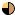 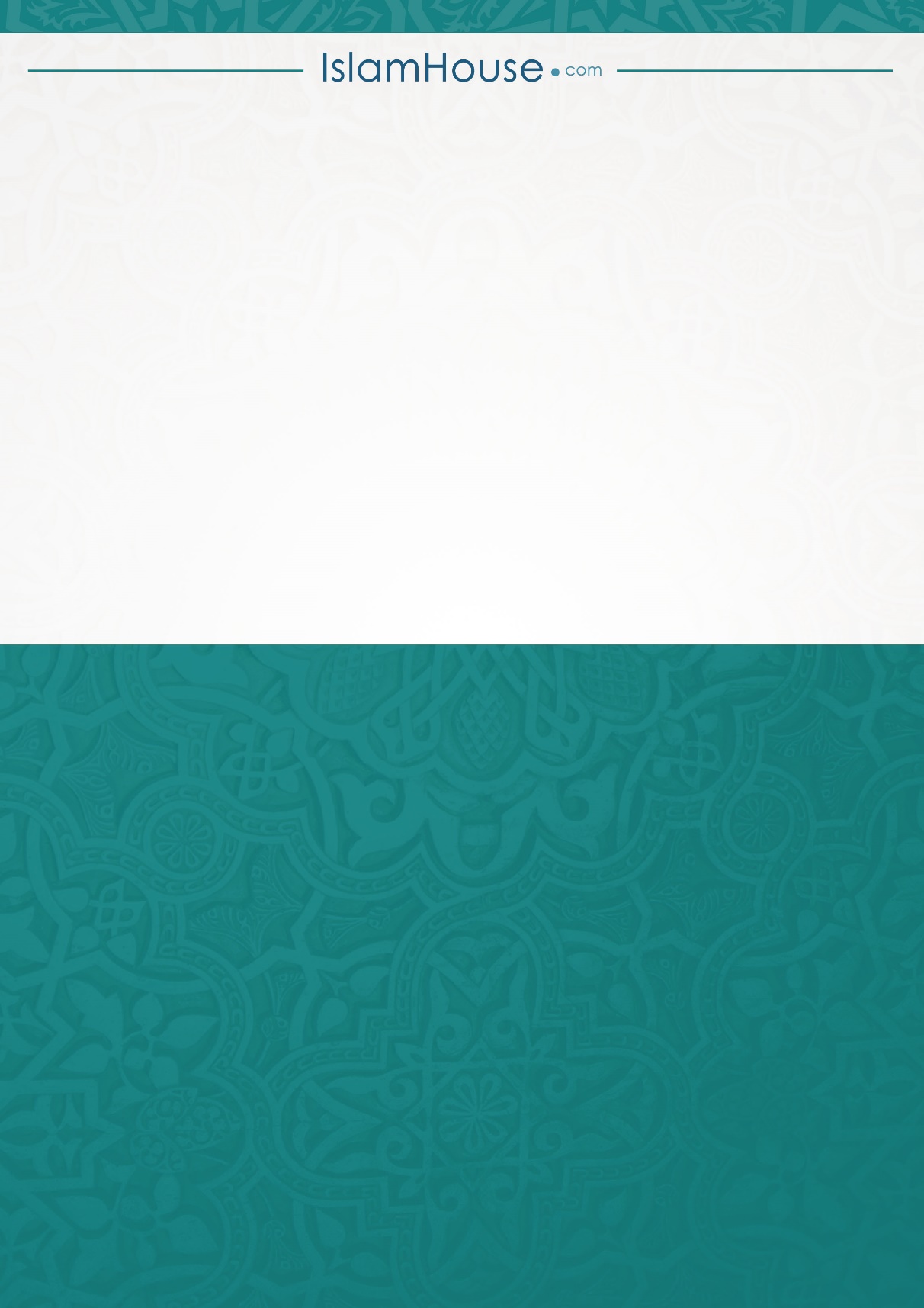 